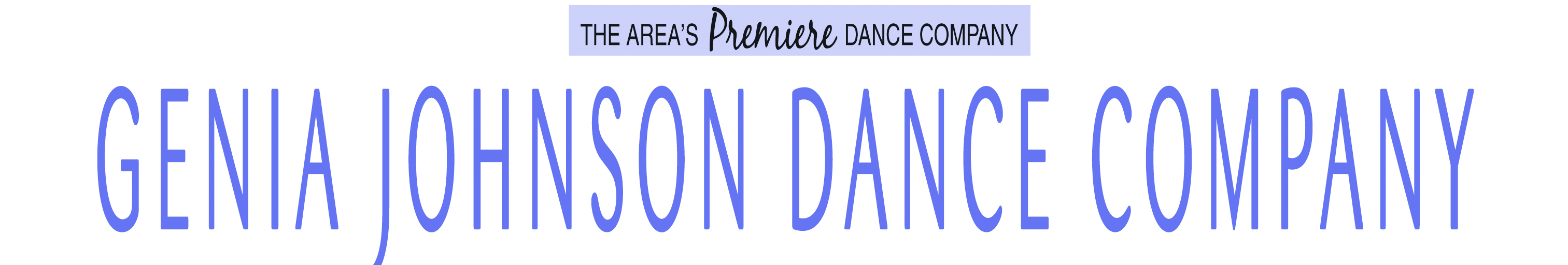 2019-2020 TUITION INFORMATIONWHAT DOES TUITION INCLUDE? Tuition includes Spring Performance costumes, group photo fee, lessons & choreographyAll Combo class tuition includes all of the above as well as an additional costume WHAT IS THE GROUP PHOTO?	At the end of our dance season, every student has the option to take a class picture for our recital book.  Tuition covers photo fee, but does not include individual copies of the photo. Optional class pictures and more are available to order during picture week. Class Prices1st Class $756- $84/9 mo. Plan |$63/12 mo. Plan2nd Class $657- $73/9 mo. Plan |$54.75/12 mo. Plan3rd + Class $621- $69/9 mo. Plan |$51.75/12 mo. PlanCombo Classes* (Ballet and Tap Number)1st Class $882- $98/9 mo. Plan |$73.50/12 mo. Plan2nd Class $792- $88/9 mo. Plan |$66/12 mo. PlanTheatre Classes* (Jazz and Tap Number)1st Class $882- $98/9 mo. Plan |$73.50/12 mo. PlanPrivate Lessons (NO number in Spring Performance – for Technical Advancement only)$1224 (full year) - $136/9 month planOR $40 a class/minimum of 4 classesCompetition Team – Please see Company tuition packet,  available during the Team Meeting for pricing information.*Boys are half price! $41/month on a 9 month plan – standard $75 boys costume fee NOT included per class/ number due November 1st.First payment is due at registration, which guarantees that student’s spot in that class and is NON-REFUNDABLE.Classes are not pay per month.  A payment plan is given as an option to split payments up in either a 9 or 12 month plan (depending on how many students/classes in the same immediate family are registered) instead of paying for the entire tuition up front.   A trial period of 5 weeks is given for those on a trial basis without being bound to the contract.  Every effort will be made to ensure the students wellness and happiness in our school.  Please see contract for more detailed information. Attendance and Weather closings do not alter monthly payments. 